Виды и методы контрацепции ГлавнаяСтиль жизниЗдоровье и красотаВиды и методы контрацепции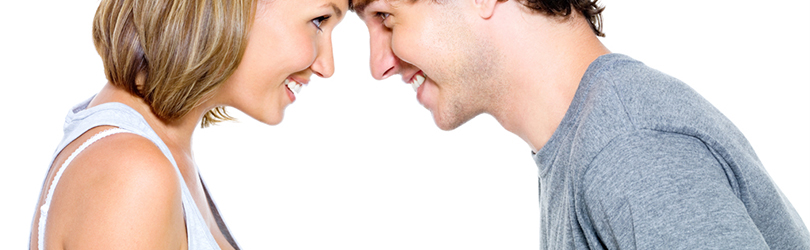 Современный ритм жизни диктует нам свои правила. Он дает людям множество возможностей и ограничений. Он дает нам, пожалуй, самое главное – право выбирать. Современные пары в каждом отдельном случае сами решают важный вопрос о своем потомстве и в случае выбора контрацепции пары нередко теряются в многогранном изобилии предлагаемых методов контрацепции. В этой статье мы подскажем вам, какой вид контрацепции и в каких ситуациях предпочтителен,  отзывы о контрацепции и некоторые секреты.Контраце́пция от новолат. contraceptio — буквально — противозачатие.Естесственный метод контрацепции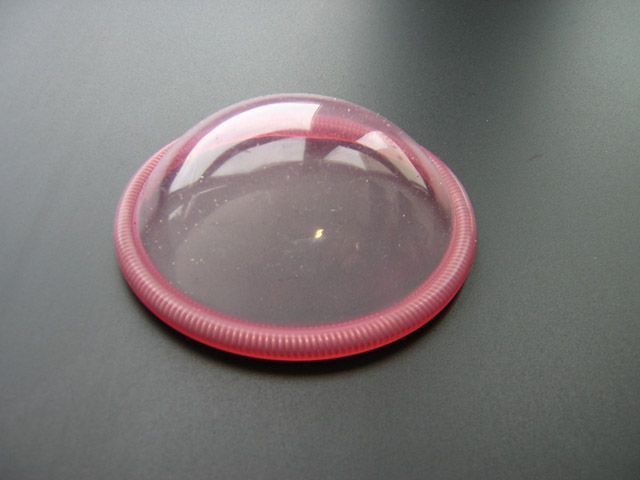 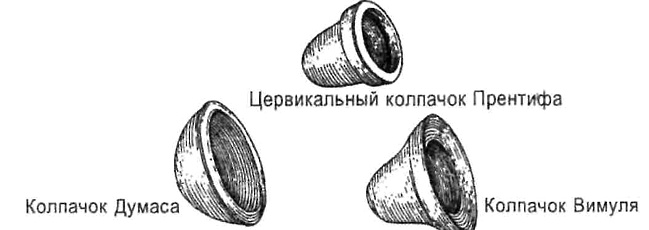 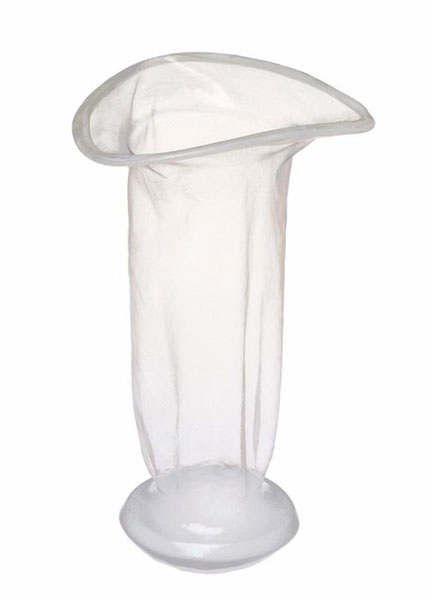 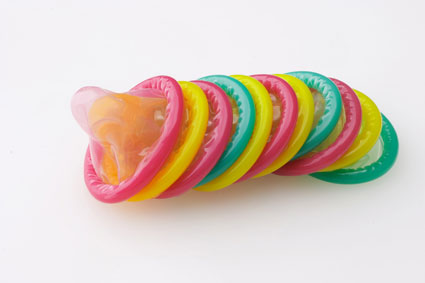 Метод контрацепции Индекс Перля Календарный14,0 - 50,0Температурный0,3 - 6,6Цервикальный6,0 - 39,7Симтотермальный15,0 - 30,0Спермициды20,0 - 25,0Диафрагма4,0 - 19,0Шеечный колпачок17,4 - 19,7Губка18,9 - 24,5Прерванный половой акт5,0 - 20,0Презервативы12,5 - 20,0Внутриматочная контрацепция1,0 - 3,0Гормональные контрацептивыМини-пили0,3 - 9,6Инъекционные0,5 - 1,5КОК0 - 0,9Подкожные имплантаты0,5 - 1,5Метод контрацепцииИндекс Перля